ADMINISTRACIÓN 2015-2018DIRECCIÓN DE SERVICIOS PÚBLICOS MUNICIPALES.INFORME GENERAL 2015-2018Aseo Público:De acuerdo a las estadísticas que se han manejado con el Programa de Separación de Residuos, en el 2017 hubo más residuos en el municipio, pero aumento la separación, por lo que se separa más que antes y eso que no se contabiliza lo que recolectan los pepenadores, así que se puede decir que en el Municipio de El Grullo los ciudadanos separan más de un 50% de sus residuos. 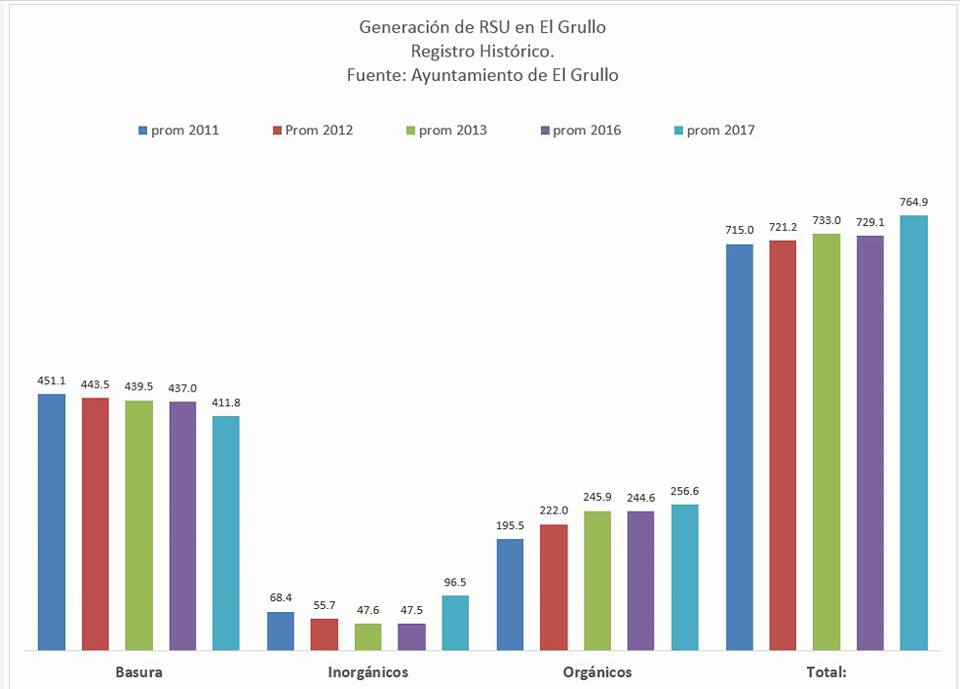 Se impartieron charlas de Educacion Ambiental en jardines de niños, primarias, secundarias, biblioteca municipal, en las localidades y en los barrios. Así mismo se realizaron actividades de limpieza en la calle, periferico y carreteras.   Se recibieron visitas de personas provenientes de Ameca, Tala, San Martín de Hidalgo, Jocotepec, así como del Estado vecino de Michoacan. En donde se les enseño como nuestro municipio ha trabajado más de 25 años con el Programa de Separación de Residuos y se les llevó a conoser el centro de acopio, centro de compostaje y relleno sanitario.   INGRESOS DE LAS VENTAS DEL CENTRO DE ACOPIODel mes de Febrero a Septiembre el departamento de Medio Ambiente y Cambio Climatico se hizo cargo del departamento de aseo público. Cabe señalar que el material se vendio a bajo costo par apoyar a las empresas recicladoras Grullenses, así mismo no se les puso obstaculos a las personas que pepenan el material inorganico en la vía pública ya que era una fuente de empleo que el municipio no les podia proporcionar directamente. Parques y Jardines: Se dio mantenimiento de poda de árboles y de pasto, y se regaron  las áreas verdes del municipio.Así mismo se brindó apoyo de jardinería a: preescolares, primarias, secundaria y preparatoria, URR, CADI, CISAME, templos, calles principales y a la ciudadanía. Alumbrado Público:Con recurso gestionado con JIRA, se recibieron 206 focos Led. Los cuales se colocaron en calles principales de la ciudad (Av. Hidalgo, Urbano Rosales, Valentín Velazco, Morelos, General Anaya, Obregón, Independencia entre V. Velazco y 18 de Marzo, 18 de Marzo entre Valentín Velazco y Urbano Rosales, Juárez,  Anáhuac, Niños Héroes entre Colón y Mariano Jiménez, Allende entre Hidalgo y Mariano Jiménez, Leona Vicario entre Lerdo de Tejada y Aldama, Lerdo de Tejada entre Hidalgo y Mariano Jiménez, Narciso Mendoza entre Morelos y General Anaya, Emiliano Zapata entre Morelos y General Anaya, López Rayón entre Morelos y General Anaya, parque Santa Cecilia, cancha el progreso, Porfirio Nava entre Emeterio Peregrina y Jesús Madera, Jesús Madera entre Porfirio Nava e Hidalgo, Emeterio Peregrina entre Urbano Rosales e Hidalgo), 1 en Marcelino Hernández, 2 Álamo y quedaría pendiente Galeana entre Álamo e Ignacio Zaragoza, Ignacio Zaragoza entre Galeana e Hidalgo y Leona Vicario entre Ignacio Zaragoza y Domingo Ramos. En sesión de Ayuntamiento se acuerdo que con el ahorro monetario se utilice para seguir invirtiendo en más fotos Led.  Los servicios que se realizaron en el municipio y sus localidades fueron los siguientes.Se Instalaron luminarias nuevas en colonias y calles que no contaban con alumbrado público, en el municipio incluyendo sus localidades. A parte de hacer reparaciones en el alumbrado público también se instalaron postes con su luminaria en calles que no contaban con alumbrado público y se manifestó ante la Comisión Federal de Electricidad (C.F.E.) para que se realizara el reajuste de luminarias.  Así como se hicieron reparaciones eléctricas en: Escuela de Música, mercado, presidencia, canchas deportivas, Dif, CADI, Comedor Comunitario, jardín, alameda, jardines de las localidades, etc. Rastro:Al vehículo se le dio mantenimiento de pintura y mantenimiento en la caja de carga para poder transportar la carne de una forma higiénica y segura, así mismo se rotuló.Se adquirieron tarjas de acero inoxidable para esterilizar la herramienta y 1 carretilla de acero inoxidable para cargar la carne.Se repararon mezas de matanza, puertas de cajón de aturdimiento de bobino y porcino, así como de los corrales.Se adquirió un aturdidor.Se pintaron las instalaciones.Se repararon los rieles para que se pudieran transportar los porcinos a las mesas de trabajo.Cementerio Municipal.Se continúa con la regularización. Se construyeron 24 fosas  por lo que se le denomino sección 6.Se mandaron hacer puertas para las gavetas ya vendidas de la sección 6.  Se circuló con maya ciclón la parte del cementerio que colinda con la Col. San IsidroSe construyeron fosas nuevas para la sepulturas de bebes no logrados o recién nacidos en la sección de angelitos. Pintura:Fontaneros: Lugares donde atendieron problemas de fontanería.Atentamente:El Grullo, Jalisco., a 27 de septiembre del 2018.María Guadalupe Zamora Murillo.Encargada de Servicios Públicos Municipales.c.c.p. Presidente Municipal.- Dr. J. Jesús Chagollan Hernández.c.c.p. Encargado del Aseo Público.- Roberto Vázquez Zarazúa.archivo.MATERIAL RECOLECTADO MATERIAL RECOLECTADO MATERIAL RECOLECTADO MATERIAL RECOLECTADO AÑOORGÁNICOS (TON)INORGÁNICOS (TON)BASURA (TON)2015700.735138.5151,274.72520162,937.673570.4255,244.53920173,078.8661,158.3144,942.0202018 (SEPTIEMBRE)2,136.325476.8352,816.6252015-20188,853.5992,344.08914,277.909AÑOINGRESOS2015$54,194.002016$264,109.482017$331,823.372018 * (SEPTIEMBRE)$240,137.00TOTAL: $890,263.85Cabecera Municipal.Cabecera Municipal.1Jardín1Alameda5Parques Municipales.8Canchas Deportivas1Cementerio1Andador2Glorietas1PeriféricoCamellones (periférico, Hidalgo y Obregón.)LocalidadesLocalidades7Jardines7Canchas DeportivasAÑOLAMPARAS REPARADAS201530020161,73220171,27820181,391TOTAL.:4,701SACRIFICIOSSACRIFICIOSSACRIFICIOSAÑOBOVINOPORCINO2015264336220161019129882017103711,63720187808,430TOTAL:3,10036,417AÑOSERVICIOSCONSTANCIASMANIFESTACIONESREMODELACIONESFOSAS VENDIDASFOSAS DONADAS2015N/A N/A N/A N/A N/A N/A 201618616316 N/AN/A 5201720950509216201816226373855TOTAL:55723910347261620152015LOCALIDADACTIVIDADPALO BLANCOTEMPO  (INTERIOR Y EXTERIOR) Y JARDIN (KIOSCO)EL GRULLOJARDIN (KIOSCO)20162016LOCALIDADACTIVIDADAYUQUILAJARDIN (JARDINERAS Y KIOSCO)AYUQUILAARBOLES DE LOS LATERALES DE LA CARRETERAEL AGUACATETEMPLO (EXTERIOR)EL AGUACATEJARDIN (KIOSCO)EL GRULLOGUARDERIA (INTERIOR Y EXTERIOR)EL GRULLOCASA DEL PENSIONADO  (EXTERIOR)EL GRULLOCAMISARIA (OFICINAS)EL GRULLOCENTRO DE ACOPIO (CONTENEDORES)EL GRULLOALAMEDA (BANCAS Y FORO)EL GRULLOJARDIN (BANCAS Y ESTATUAS)EL GRULLOCALLES (PRIMER CUADRO: ESTACIONAMIENTOS Y CRUCES)EL GRULLOCECYTEJ (UN SALON)EL GRULLOCASA DE LA CULTURA (UN SALON)EL GRULLODOMO (OFICINA)EL GRULLODIF(OFICINA)EL GRULLOESC. MANUEL AVILA CAMACHO (EXTERIOR DE LA ESCUELA)EL GRULLORASTRO ( CORRALAS Y SALA DE MATANZAS)EL GRULLOCADI (PISO)EL GRULLOCAMELLON MORELOSEL GRULLOCADI (MUROS DEL PATIO)EL GRULLOPARQUE PATRIA (JUEGOS)EL GRULLOGLORIETAS (LAS LETRAS)EL GRULLOALAMEDA (CRUCES PEATONAL DE LAS CALLES)EL GRULLOOFICINAS: CULTURA, COMUNICACIÓN SOCIAL, IMAJ, DEPORTES, BODEGA DE LICONSA, CAMELLONES DE LA CALLE HIDALGO, NOMENCLATURAS DE LA COL. TULIPANESEL GRULLOSE CONTINUO CON LA PINTA DE LAS OFICINAS IMAJ, DEPORTES Y PUENTE PEATONALLA LAJAJARDIN (JUEGOS Y KIOSCO)LAS PILASJARDIN (JARDINERAS Y KIOSCO)PUERTA DE BARROESC. PRIMARIA (SEÑALAMIENTOS DE EMERGENCIA)20172017LOCALIDADACTIVIDADAYUQUILACASAS DE AYUQUILAEL CACALOTEPUENTE DEL CANAL DEL CACALOTE-CORCOVADOEL GRULLOPUENTE PEATONAL, CAMELLONES DEL PERIFERICO, TOPES, CUCES PEATONALES ZONA CENTRO Y RAMPAS EN EL DIFEL GRULLOCASA DE LA CULTURA  EL GRULLOCASA DE LA CULTURA, CASETA DE PARADA DE CAMION Y BAÑOS DE LA UNIDADEL GRULLOBAÑOS DE LA ESC. AGUSTIN MELGAR Y ASOCIACION CIVIL DE NUTRICIONEL GRULLOCANCHA CHAYITO DIAZ Y ASOCIACION CIVILNUTRICIONALEL GRULLOCOMEDOREL GRULLOFORO DEL JARDIN, COMEDOR COMUNITARIO  Y TEATRIN DE LA GUARDERIA. EL GRULLOCADI CONSTRUCCION NUEVAEL GRULLORASTROEL GRULLOPORTALES: COLON Y NIÑOS HEROES Y 3RA. ETAPA DE LA GUARDERIALA LAJAESCUELA PRIMARIAPALO BLANCOJARDÍN20182018LOCALIDADACTIVIDADAYUQUILA PLAZA CIVICA DE AYUQUILA, BAÑOS DE LA PRIMARIA 20 DE NOV. EN AYUQUILA, JARDIN DE LAS PILASEL GRULLOCASA DE LA CULTURA Y GUARDERIAEL GRULLOPLAZA COMUNITARIA, CASA DE LA CULTURA, POSTES DEL ALUMBRADO PUBLICO Y ARBOLES DE LA CALLE HIDALGOEL GRULLODIF, COMEDOR COMUNITARIO DEL CERRITO Y LINEAS AMARILLAS DEL HOSPITAL DE PRIMER CONTACTOEL GRULLOPRESIDENCIA LAS PILASJARDINLOCALIDADESCASETAS DE: AYUQUILA, CACALOTE Y LA LAJAAYUQUILAJARDIN DE AYUQUILAAYUQUILACANCHA DE AYUQUILAAYUQUILASECUNDARIAEL GRULLOUNIDAD DEPORTIVAEL GRULLOCASA DE LA CULTURAEL GRULLORASTROEL GRULLOEL DOMOEL GRULLOCANCHA EL PROGRESOEL GRULLOGUARDERIA CADIEL GRULLOMERCADOEL GRULLOIMMEL GRULLODIFEL GRULLOALAMEDAEL GRULLOPRESIDENCIAEL GRULLOCANCHA EL GLOBOEL GRULLOJARDINEL GRULLOCANCHA DE BEISEL GRULLOCENTRO DE SALUDEL GRULLOESCUELASEL GRULLOCOMEDOR COMUNITARIOEL GRULLOCANCHA DE BEISEL GRULLOALBERCA OLIMPICAEL GRULLOTEATRO AVILA CAMACHOEL GRULLOESCUELA DE MUSICALA LAJAJARDIN, CASA COMUNITARIALAS PILASJARDIN Y LIENZO CHARROEL AGUACATEEL JARDINEL PALO BLANCOEL JARDÍN